PENGARUH PENGGUNAAN TEKNOLOGI INFORMASI DAN KEAHLIAN PEMAKAI SISTEM INFORMASI AKUNTANSI TERHADAP KUALITAS INFORMASI AKUNTANSI( Studi Pada Badan Pendapatan Daerah Provinsi Jawa Barat ) SKRIPSIUntuk memenuhi salah satu syarat Sidang SkripsiGuna memperoleh gelar Sarjana Ekonomi Program Studi AkuntansiFakultas Ekonomi dan Bisnis Universitas PasundanOleh:YUNISSA WARDIYANTI ANANDA144020219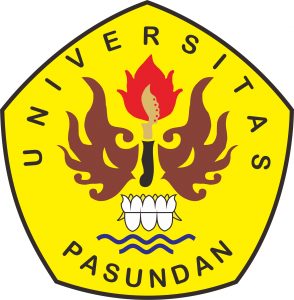 PROGRAM STUDI AKUNTANSIFAKULTAS EKONOMI DAN BISNISUNIVERSITAS PASUNDAN BANDUNG2018